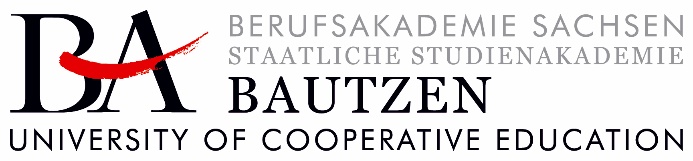 Löbauer Str.1, 02625 BautzenPostfachanschrift: Postfach 1820, 02608 BautzenDozentenbogenfür einenebenberufliche Dozentur an der Berufsakademie Sachsenin dem Studiengang ………………………………………....Titel		Name		Vorname		Geburtstag		Anschrift		Finanzamt		Steuer-Nr.			Steuer-ID		BankverbindungBank			BIC			IBAN			Lehrgebiete, an denen Interesse besteht:Fachwissenschaftliche Bildung (Studium, Zeiten, Abschlüsse, ggf. Promotion):Fachpraktische Erfahrungen (Zeiten fachpraktisch einschlägiger Berufsausübung):	bitte wendenFachdidaktische Erfahrungen (Fachbezogene Lehrtätigkeiten im Hochschul-, Fachhochschul- oder BA-Bereich sowie in der beruflichen Praxis):freiwillige Angaben zur Person (*)Telefon 	privat			dienstlich		Telefax 	privat			dienstlich		E-Mail			Beschäftigt bei		Selbständig als		Datum		UnterschriftWiderrufsregel zur SpeicherungIch bin damit einverstanden, dass meine persönlichen Daten bis auf Widerruf verarbeitet werden können.Datum, Unterschrift :    …………………………………………DatenschutzhinweisDie Daten werden auf Grundlage  des BA-Gesetzes (SächsBAG vom 9. Juni 2017) §§ 18, 44 erhoben. 
Die mit (*) gekennzeichneten Angaben sind freiwillig und dienen der Verbesserung der Kommunikation mit dem Dozenten und zur Beurteilung der Bewerbungssituation.